Деятельность с детьми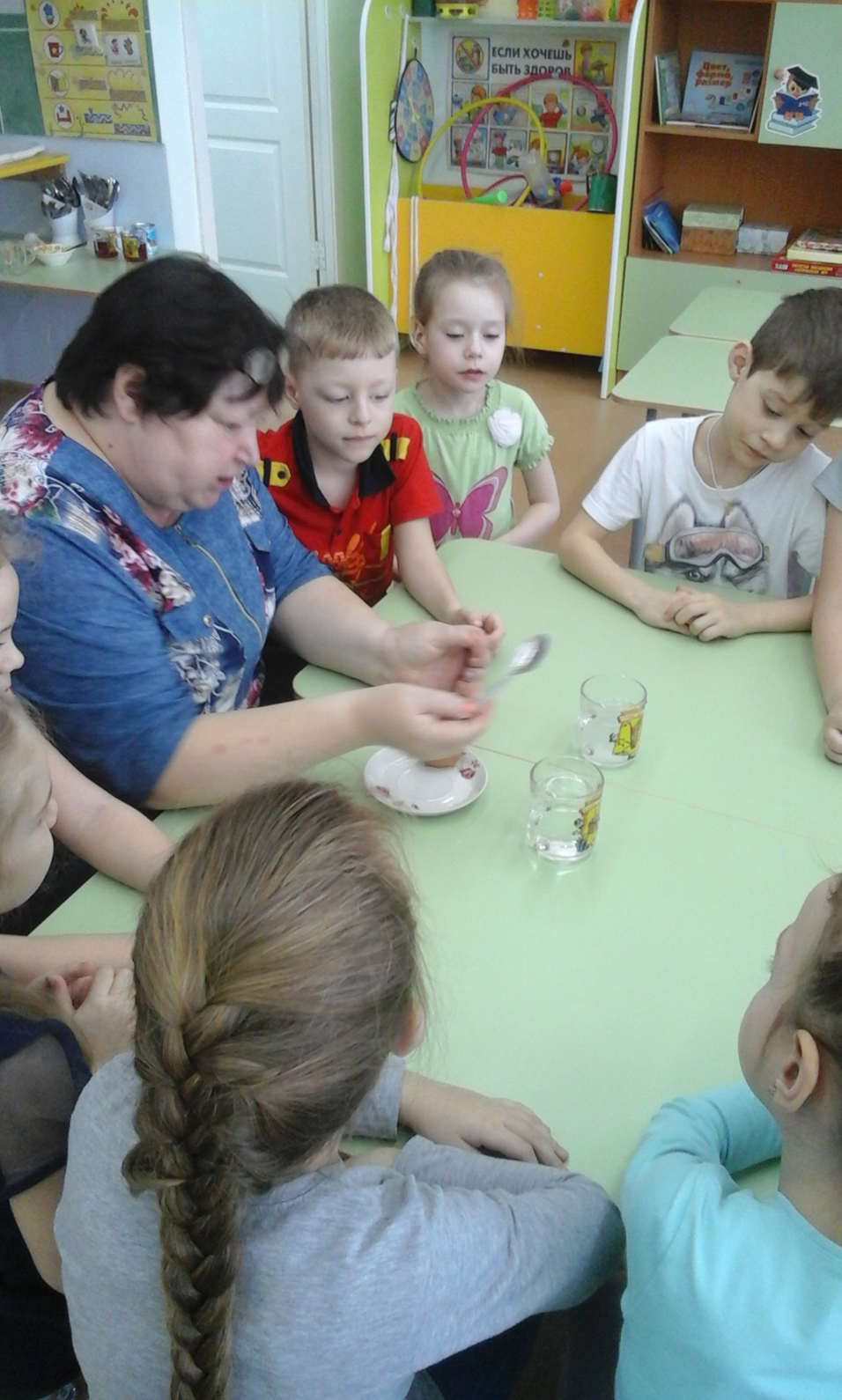 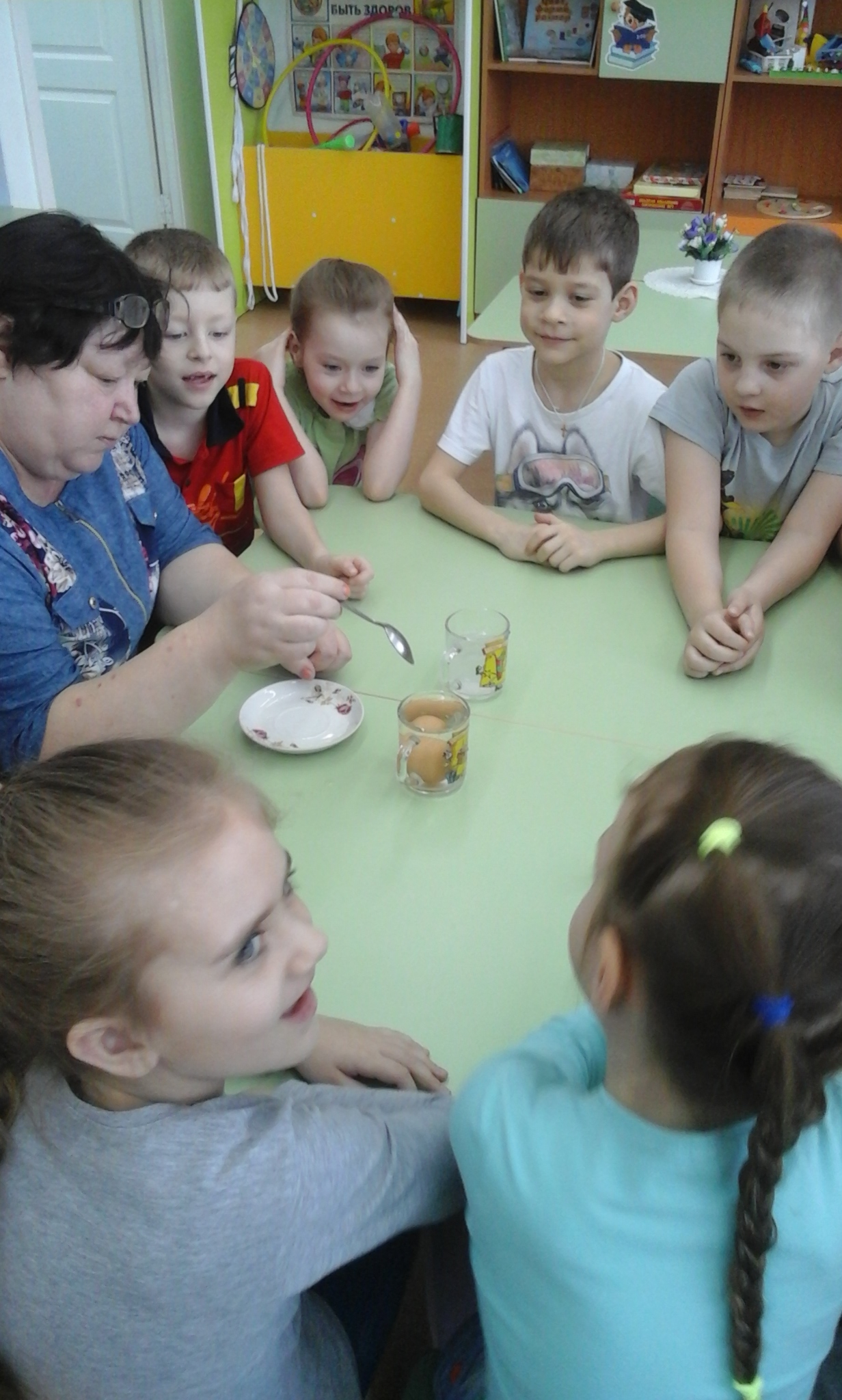 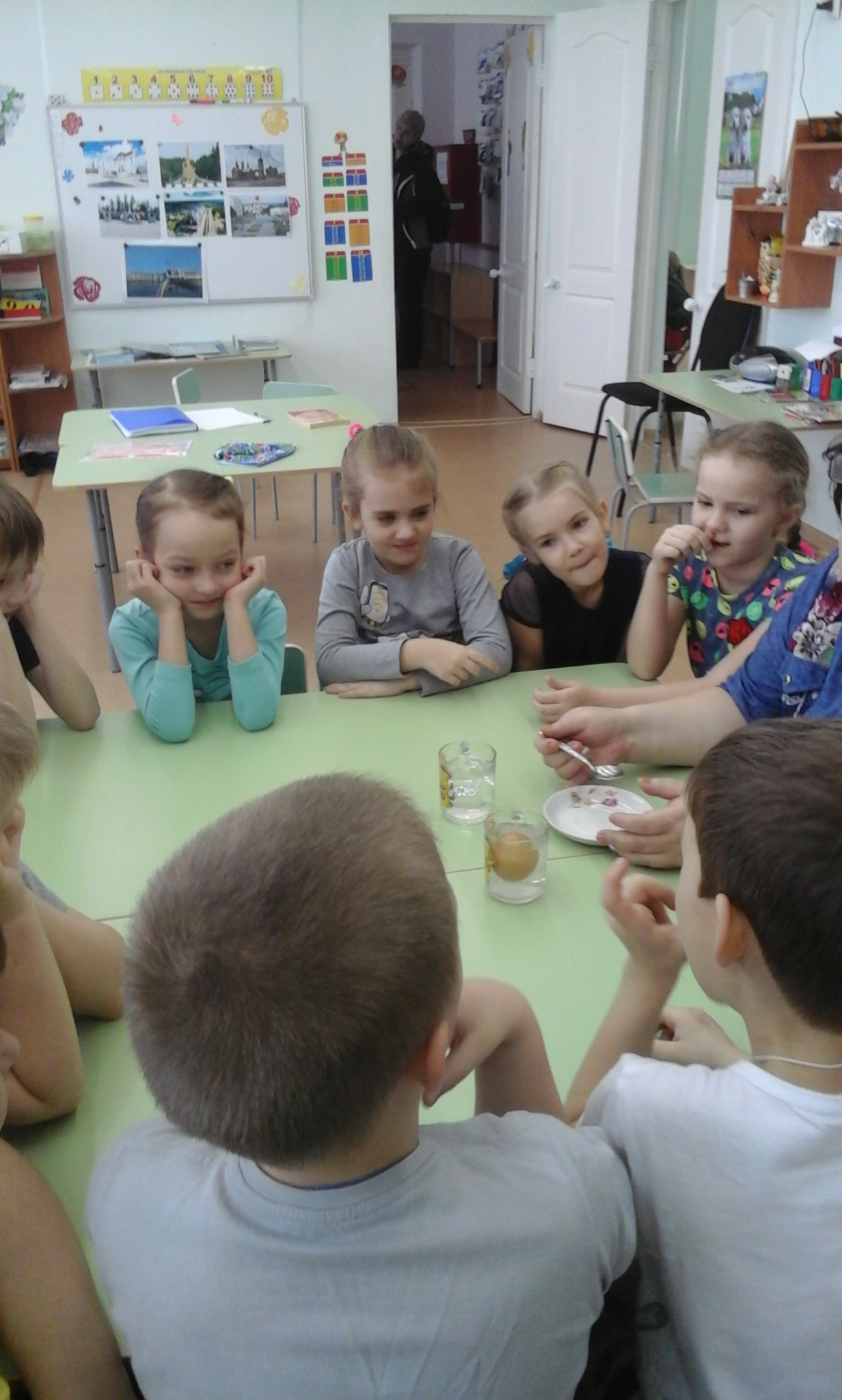 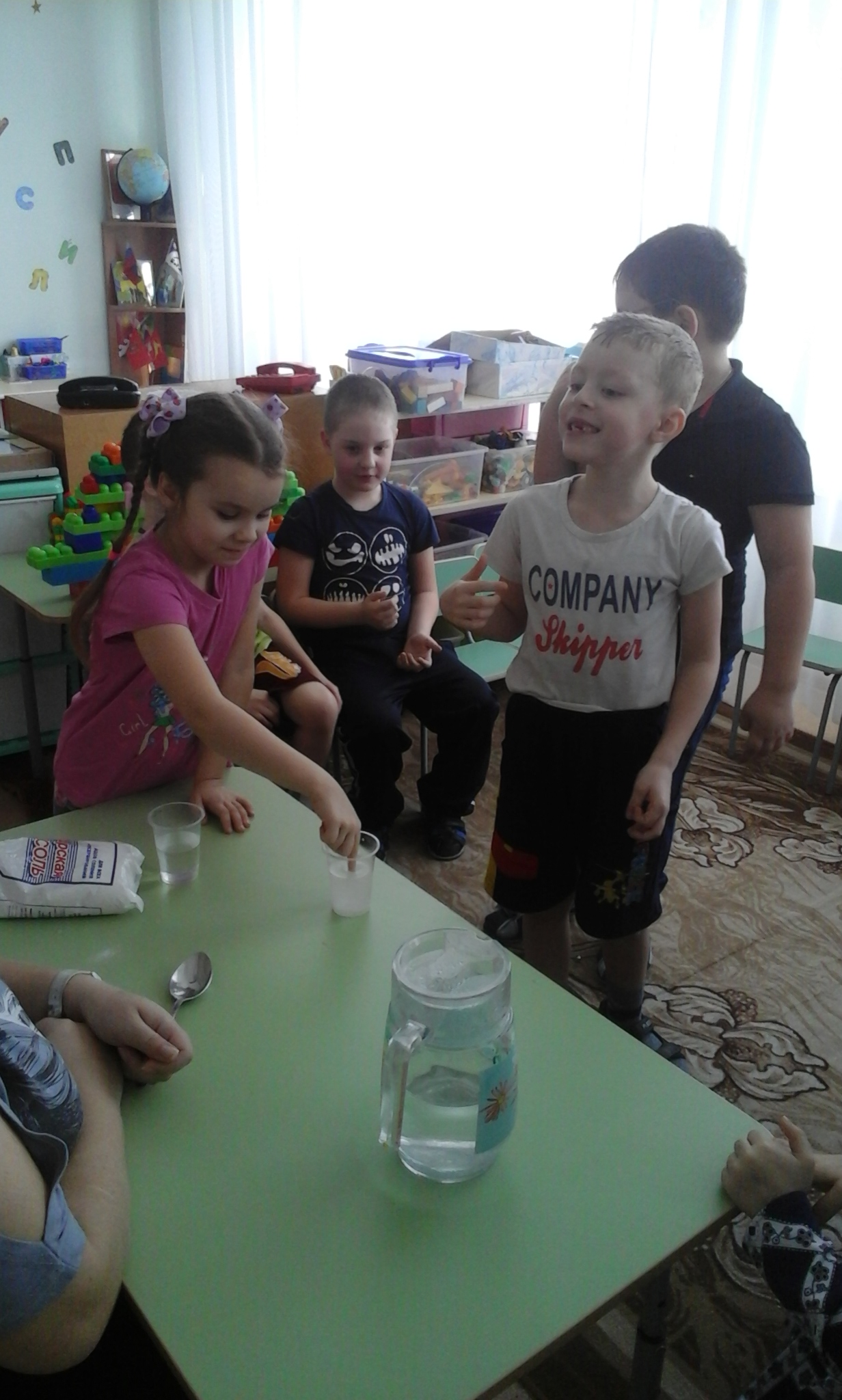 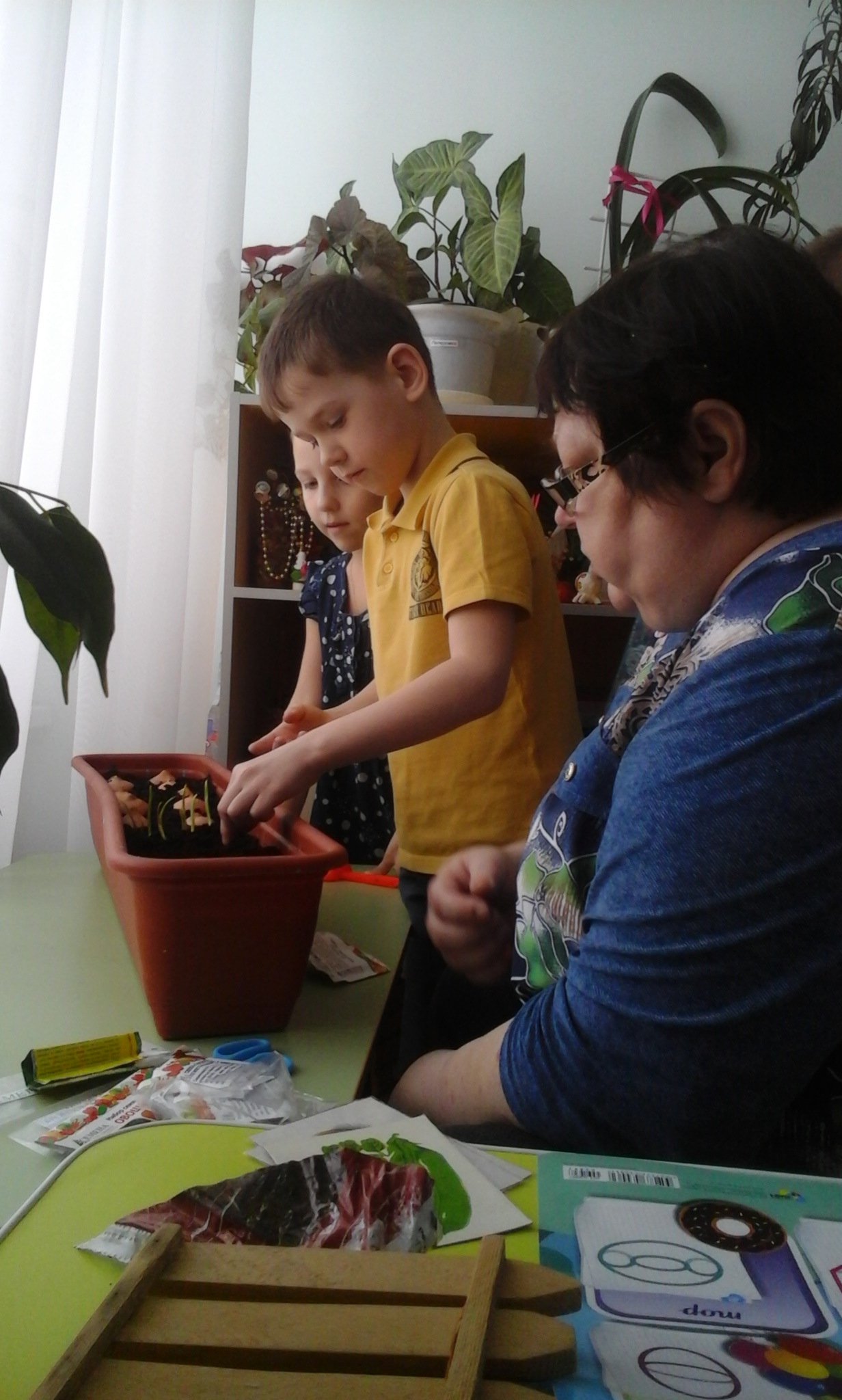 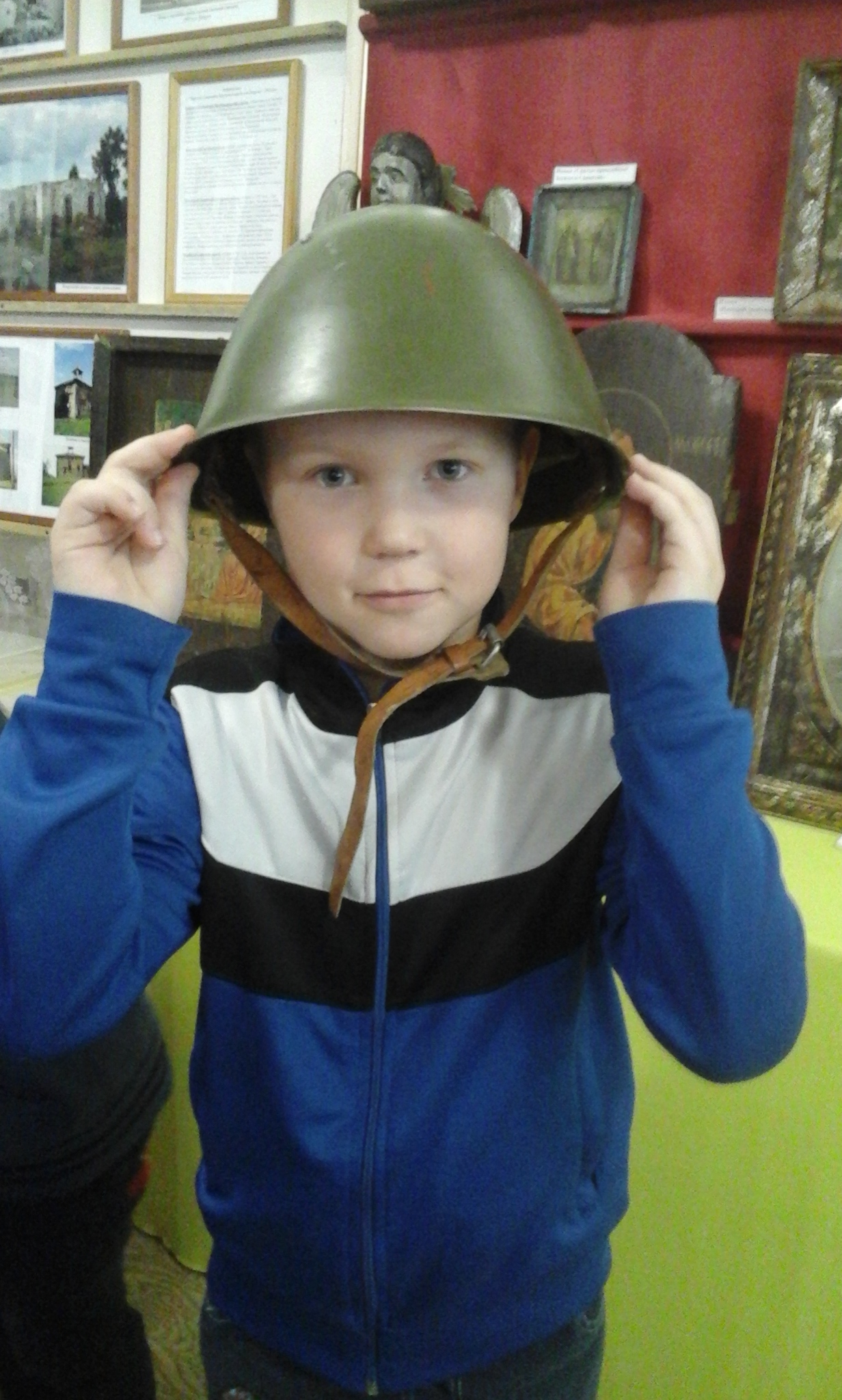 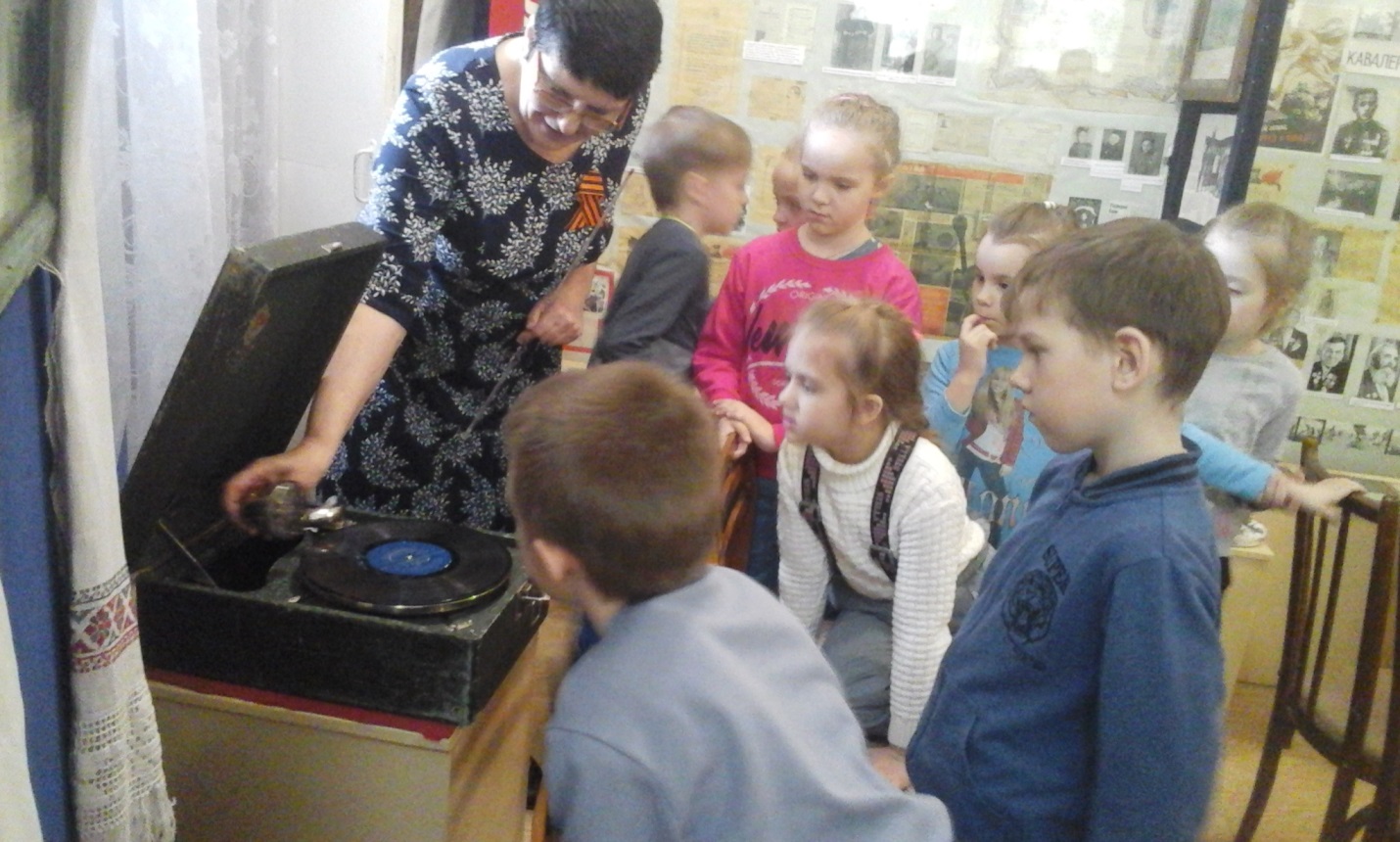 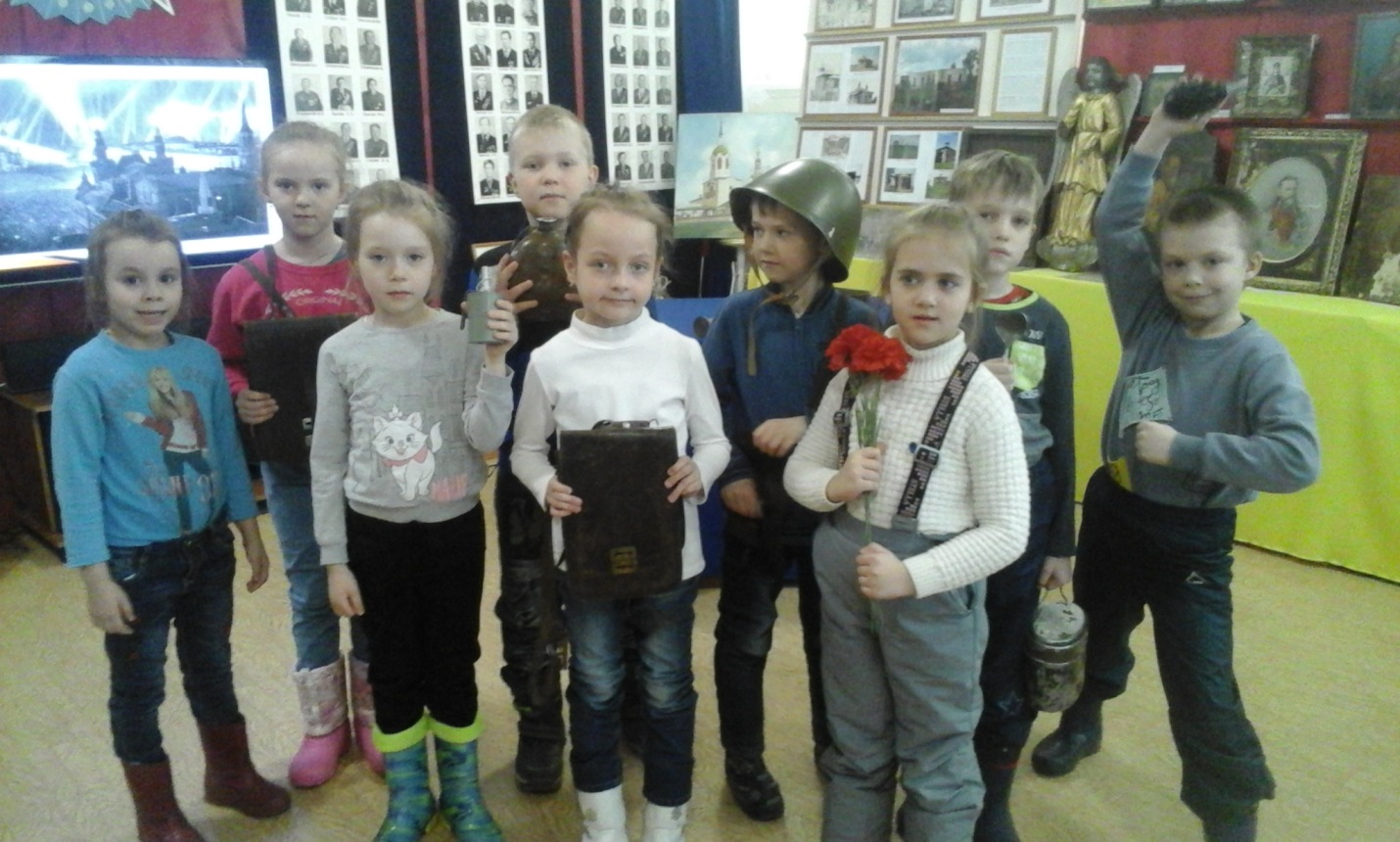 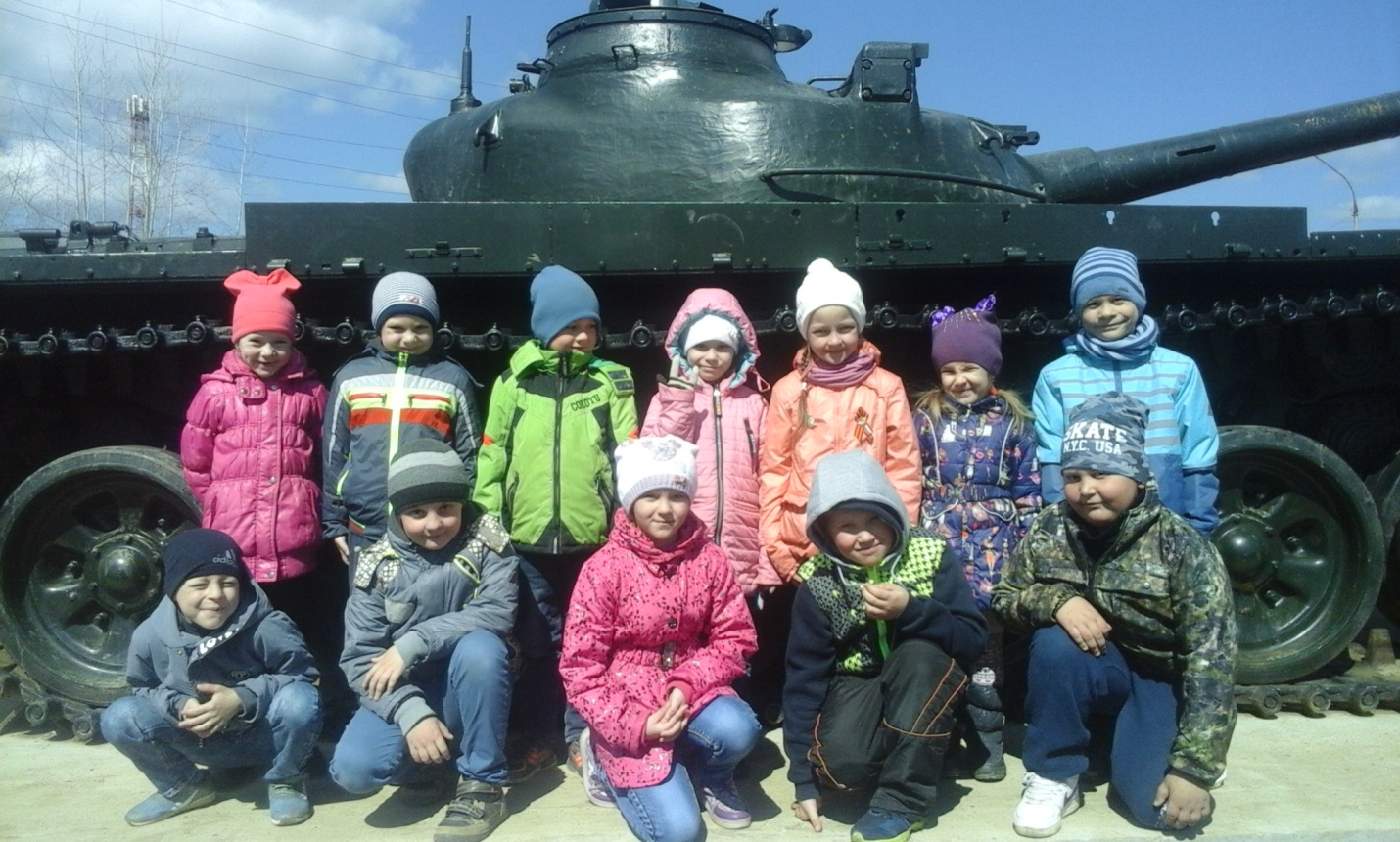 Консультации, мастер-класс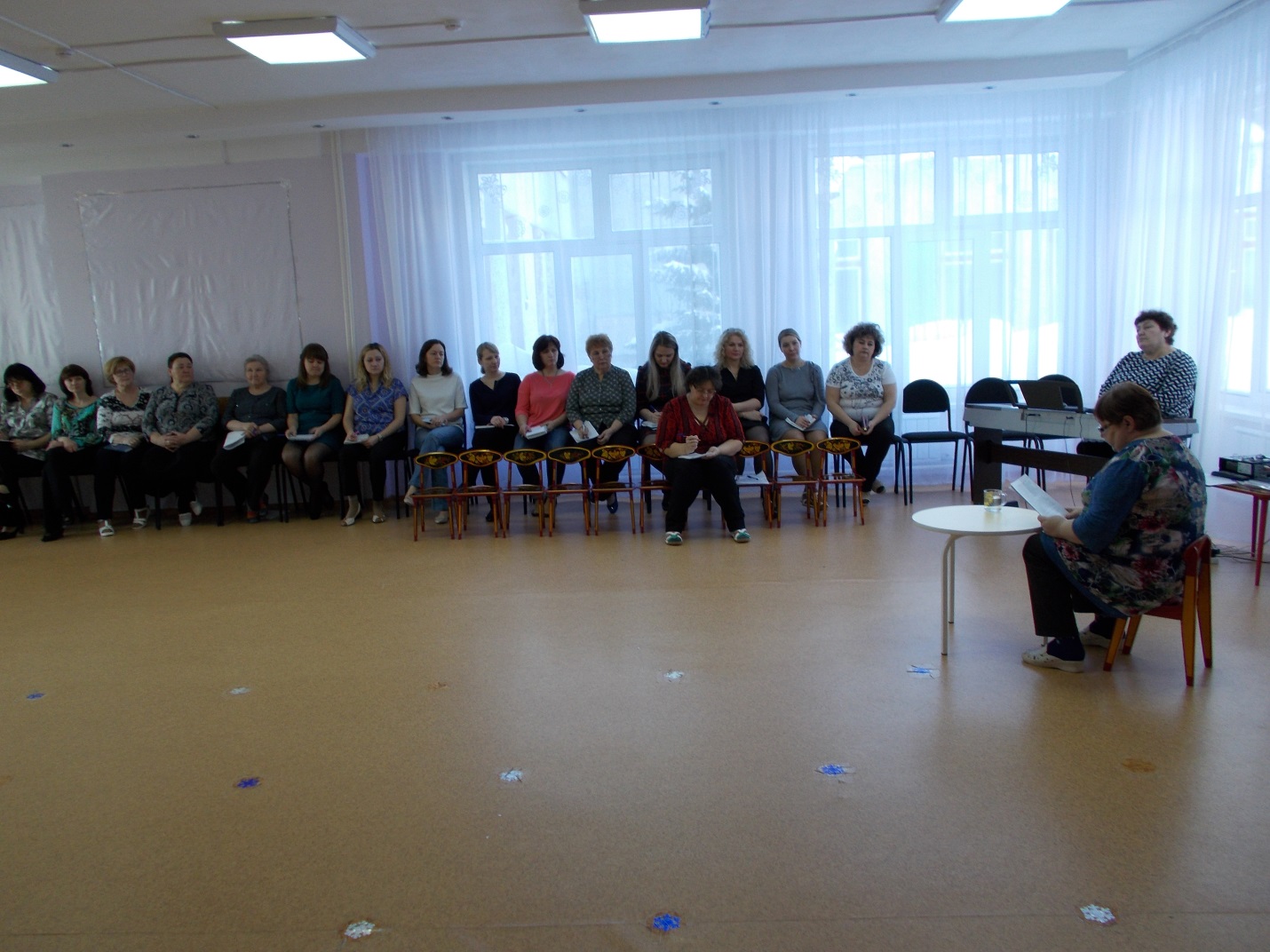 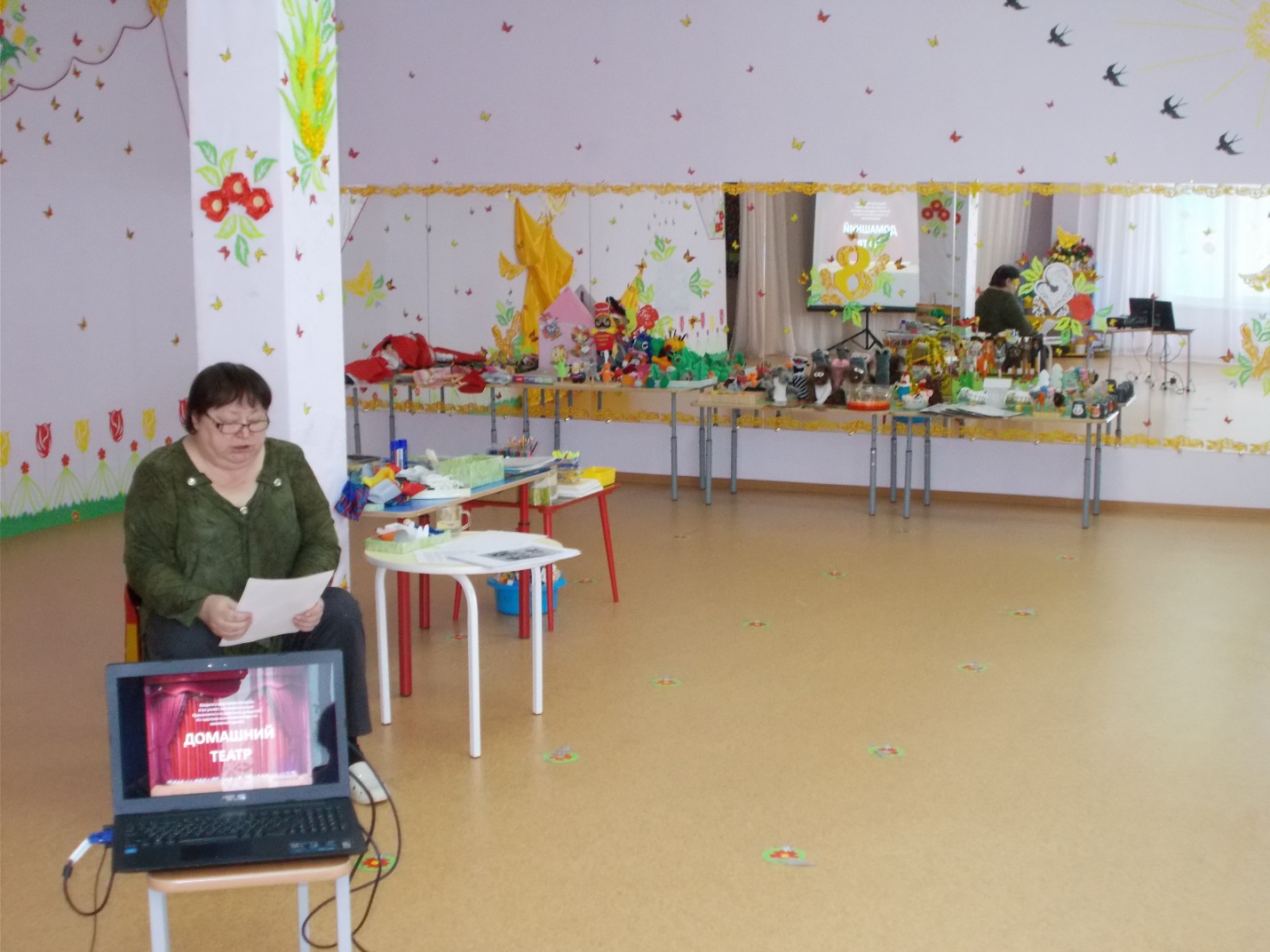 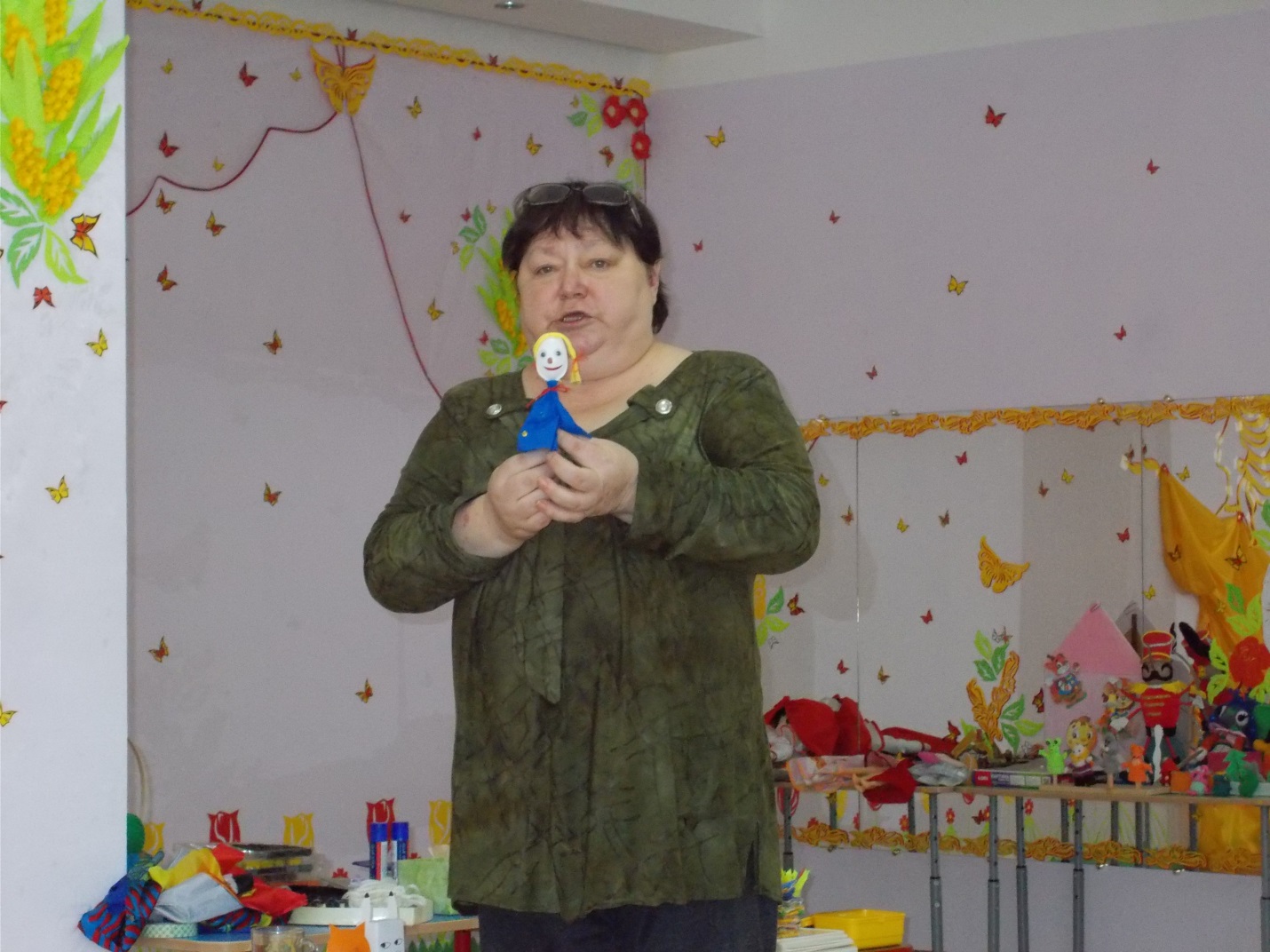 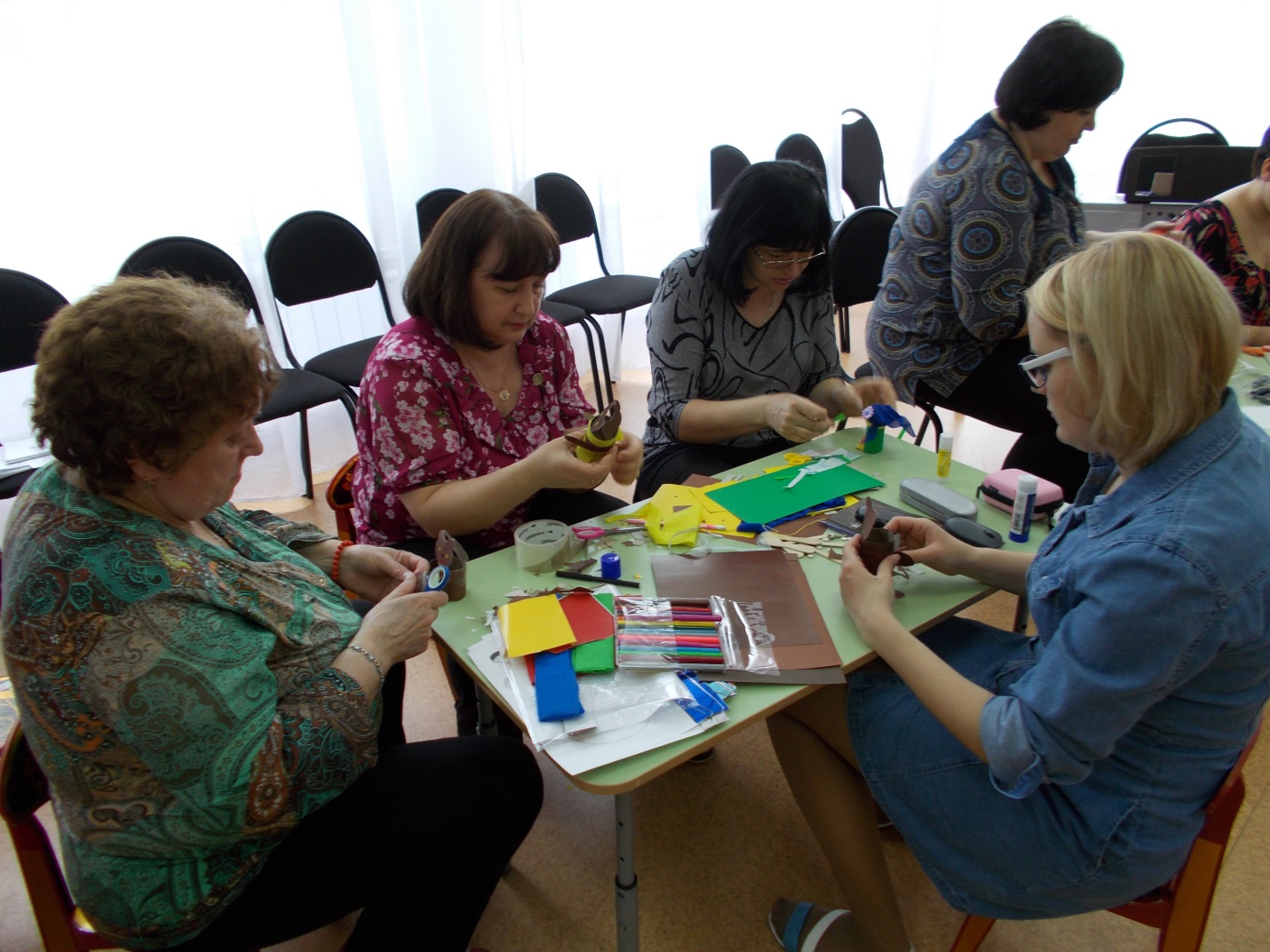 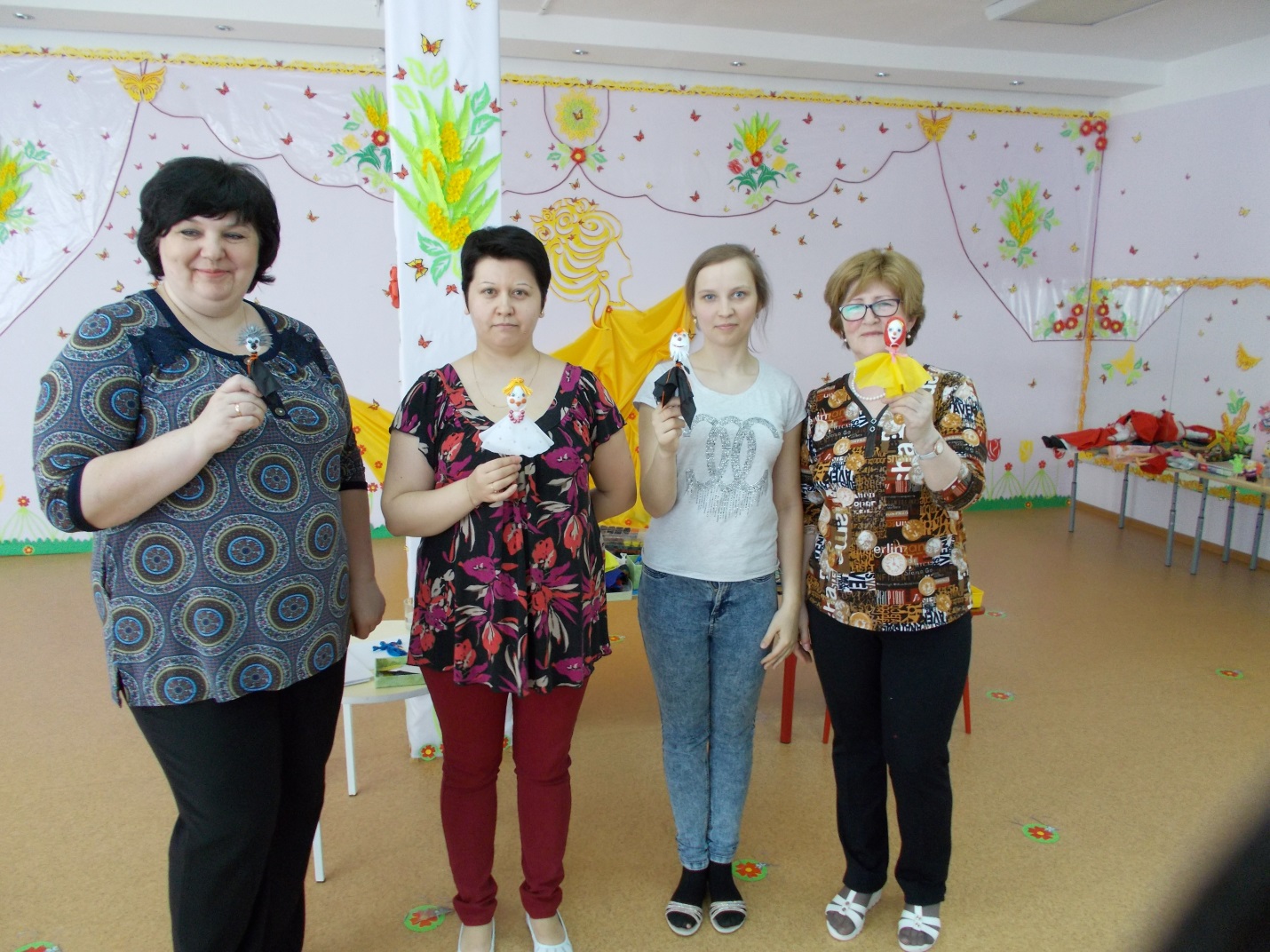 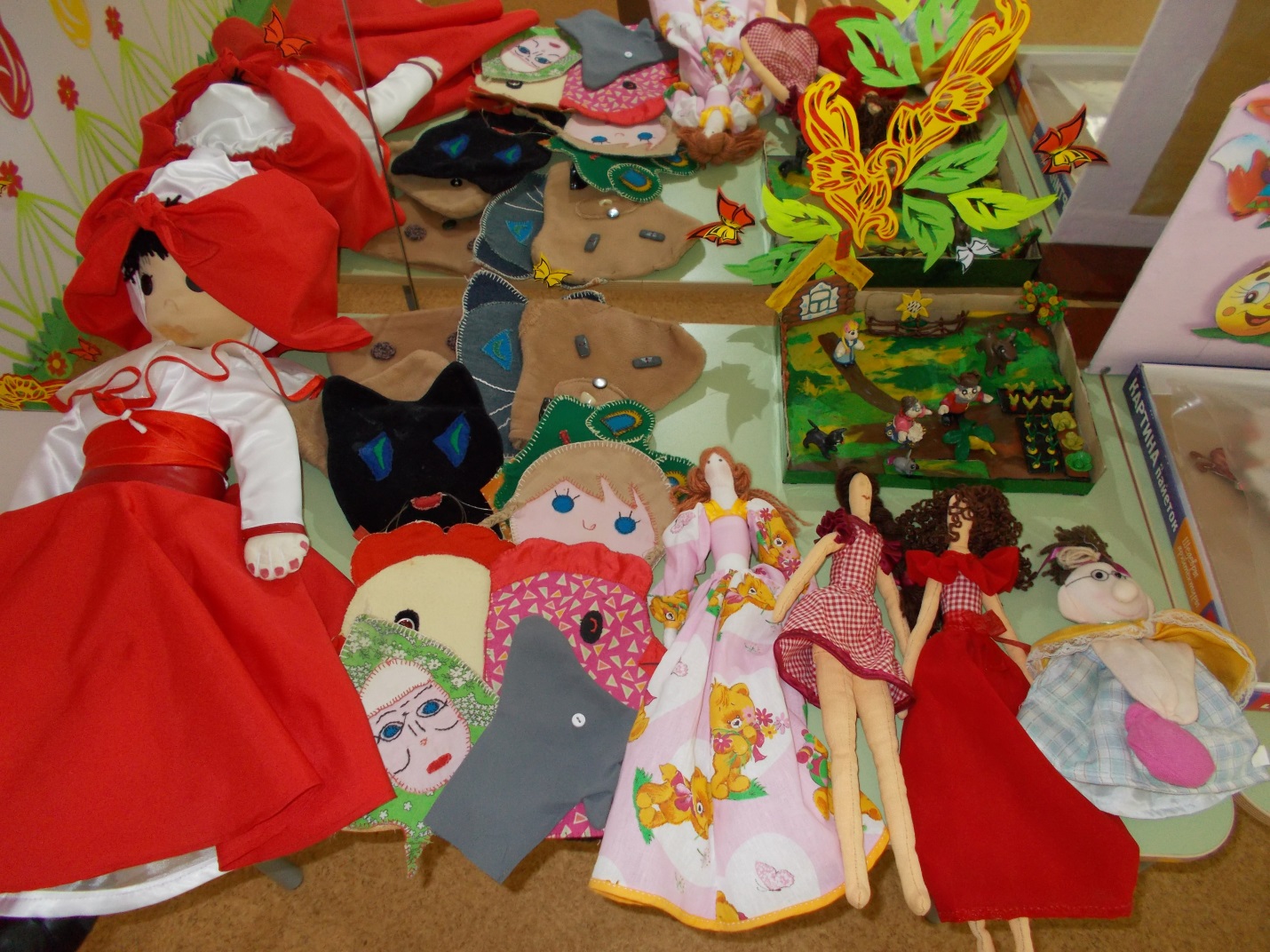 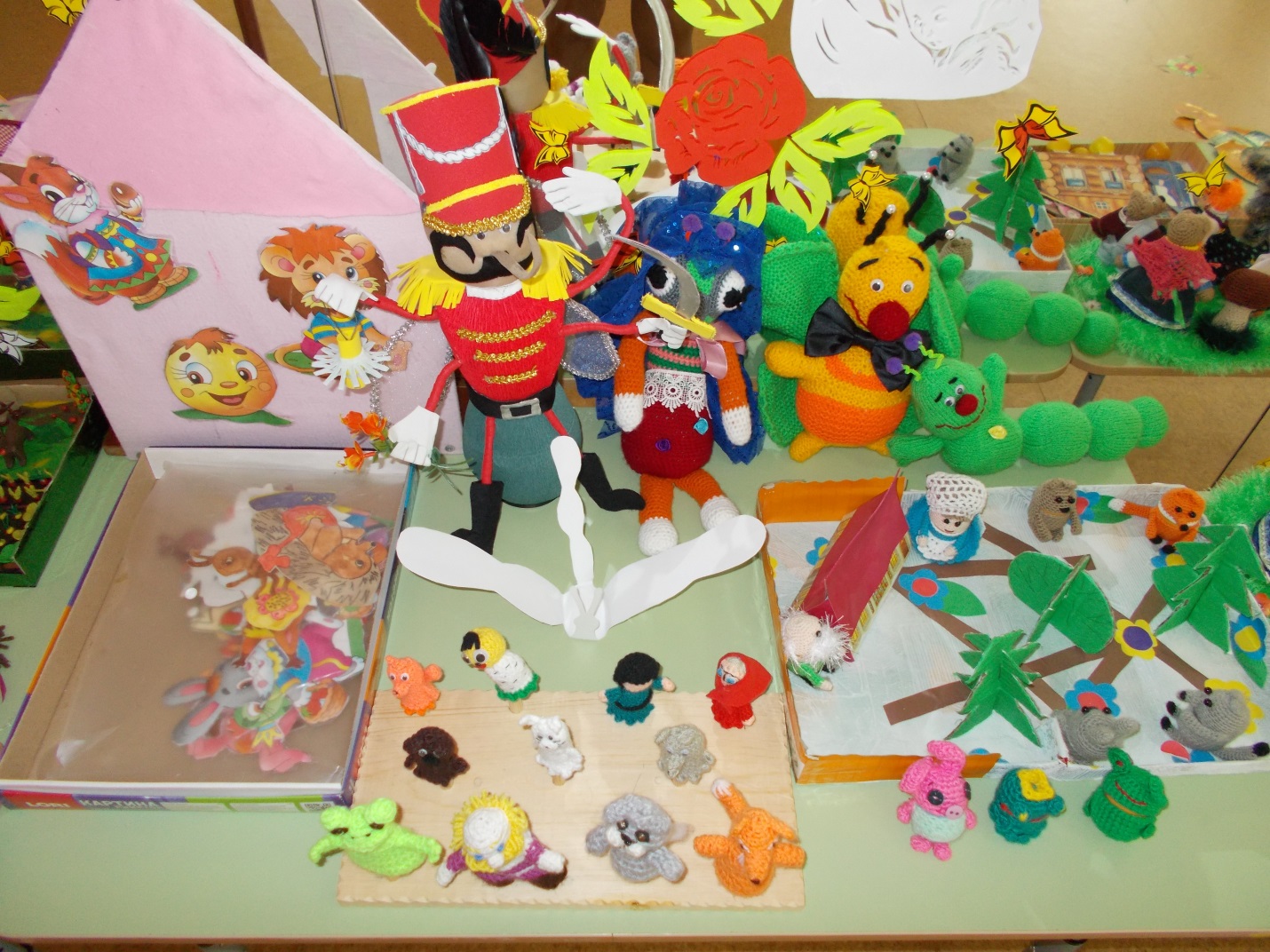 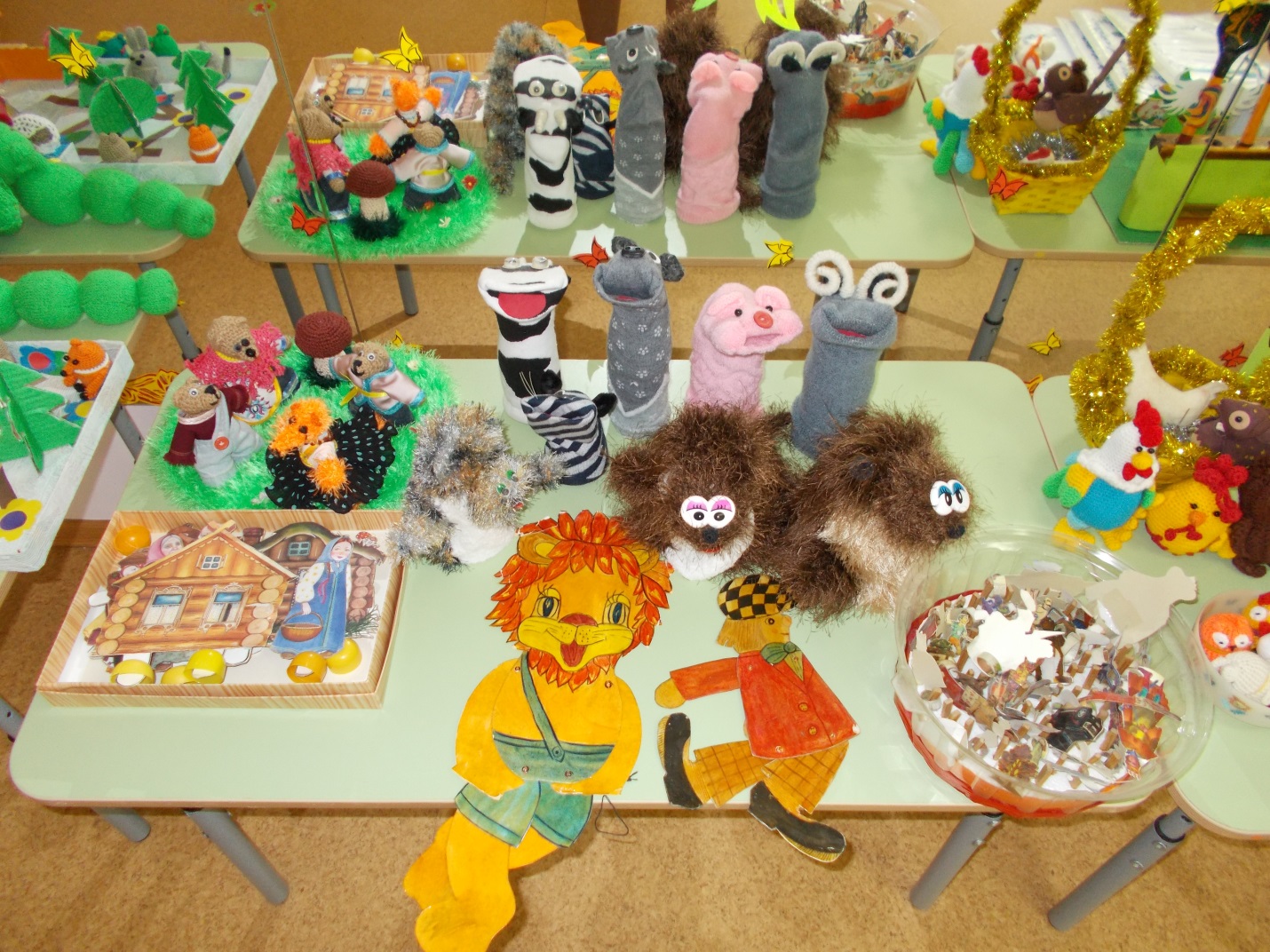 